COUNTY OF PRINCE WILLIAM5 County Complex Court, Suite 170Prince William, Virginia 22192-5308	DEPARTMENT OF(703) 792-7070   Metro 631-1703   FAX: (703) 792-6297	PUBLIC WORKS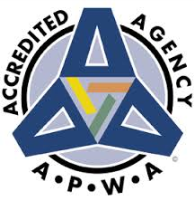 	Environmental	Services Division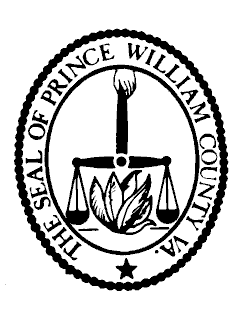 Thomas BruunDirectorOWNER ACKNOWLEDGEMENT FORMDate: _____________________I am the contract purchaser / owner of the above referenced property.  I understand that the driveway slope for this lot does not meet the requirements of Prince William County’s Design Construction Standards Manual (DCSM).I am requesting Prince William County to approve a waiver of these requirements and I accept all responsibilities for any problems that may occur as a result of the non-standard driveway slope.  Possible problems include, but are not limited to the following:A steep, icy slope during winterPonding of water if the slope is too flatUndercarriages of vehicles coming into contact with the pavementA slope that may be too steep to be negotiated by pedestrians, etc. This form must be attached to the driveway waiver application.Lot Grading Plan Number:Waiver Number:Property Address:Subdivision / Section & Phase / Lot Number:Subdivision / Section & Phase / Lot Number:Builder / Developer Name and Address:Name (Printed):Signature:Date: